              GOVERNMENTAL LAKE BOARD MEETING                 LONG LAKE OF KALAMAZOO COUNTYJULY 14, 2021A Governmental Lake Board Meeting was held on July 14, 2021, Chairman, John Speeter called the Meeting to order at 7:05 pm. Board Members present were: John Speeter, Chairman, Greg Thomas, Treasurer, Claudette Reid, Board Member. Attorney James Porter was also in attendance. Paul Hausler, Progressive AE consultant, attended by virtual connection. 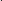 Absent: John Gisler, Secretary, Jason Wiersma, Board Member Minutes as follows:Introductions: Chairman Speeter introduced the Board Members along with Attorney Porter and Paul Hausler our presenter.Meeting Minutes approval: Approval of minutes of the last meeting were pended, until copies can be secured from the former Secretary. Treasury Report: Mr. Greg Thomas reported the fund balances for the Governmental Lake Board as follows, as of July 14, 2021: Long Lake Weed Control Account: $5,890.33 -  Augmentation Pump Fund: $107,471.54Presentation: Paul Hausler of Progressive AE gave a slide presentation on the invasive species in Long Lake along with a specific description for the treatment plan and an explanation for the implementation of bathymetric mapping of the lake bottom structures. Public Discussion: Chairman Speeter opened the meeting to public questions, discussion and comments. Those in attendance participated in the discussions for approximately 30 minutes. Action item: Chairman John Speeter made a motion to approve the resolution for the continuation of the Invasive Aquatic Plant Management Plan for the next 5 years. Greg Thomas seconded the motion. The total estimated capital cost would be $206,250.00, ($41,250.00 per year). The estimated cost per benefitted parcel would be $107.50 per year. Pavilion Township and the City of Portage would share in the expense at a level of $3,436.00 per year. Roll call as follows:YES	NO	ABSENTJohn Speeter                                                                                                                            John GislerGreg Thomas                                                                                                                           Jason Wiersma                                                                                      Claudette ReidThe Resolution is adopted.Assessment Roll Meeting: The follow up assessment roll meeting was set for August 11, 2021 to beheld at Pavilion Township Hall, 7510 E. Q Ave., Scotts, MI 49088.Other business before the Board: None noted.Adjournment: Meeting was adjourned at 8:40 pm on July 14, 2021Submitted:John R. SpeeterJohn R. Speeter (Acting Secretary)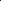 